Во время подготовки к летнему отдыху детей педагоги вместе с родителями воспитанников провели огромную работу по ремонту и покраске участков, обновлению оборудования и инвентаря.  На каждом участке появились маленькие оазисы в виде клумб и огородов,  на которых ребята с удовольствием трудятся. 24 мая был проведён внутрисадовский конкурс «Лучший участок», в результате которого Ю.В. Подкаура заняла 1 место и приняла участие в районом конкурсе «Лучший участок 2016 г».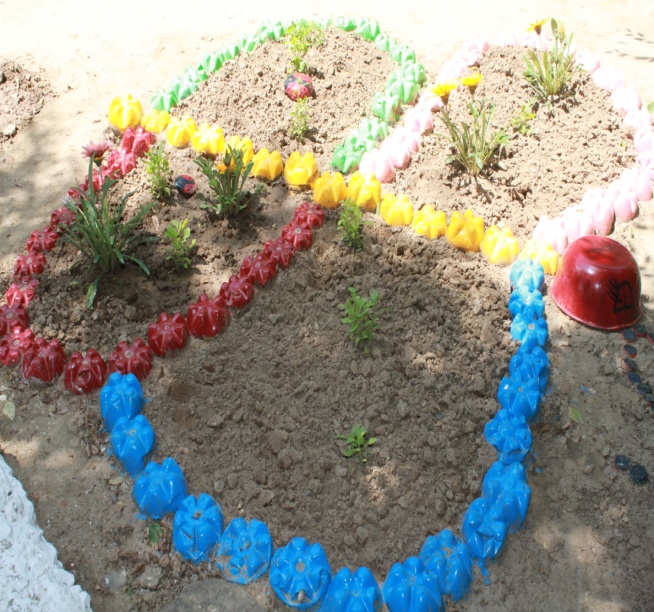 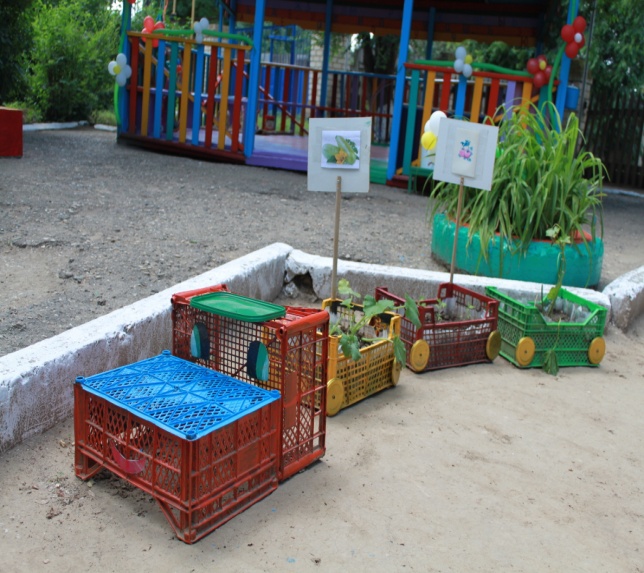 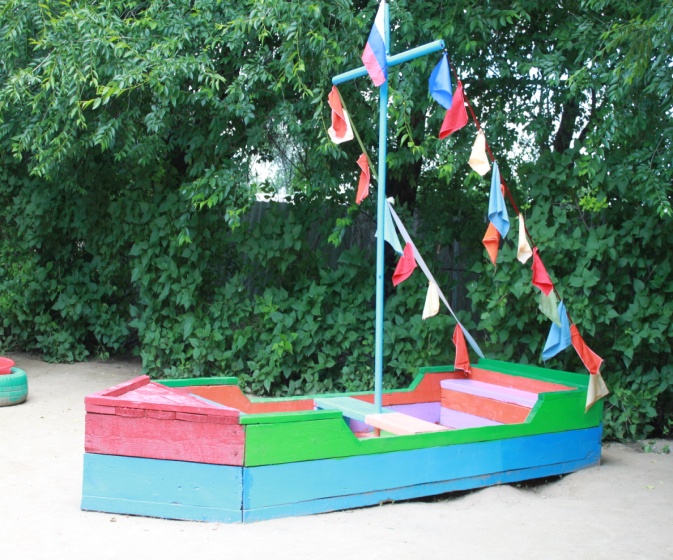 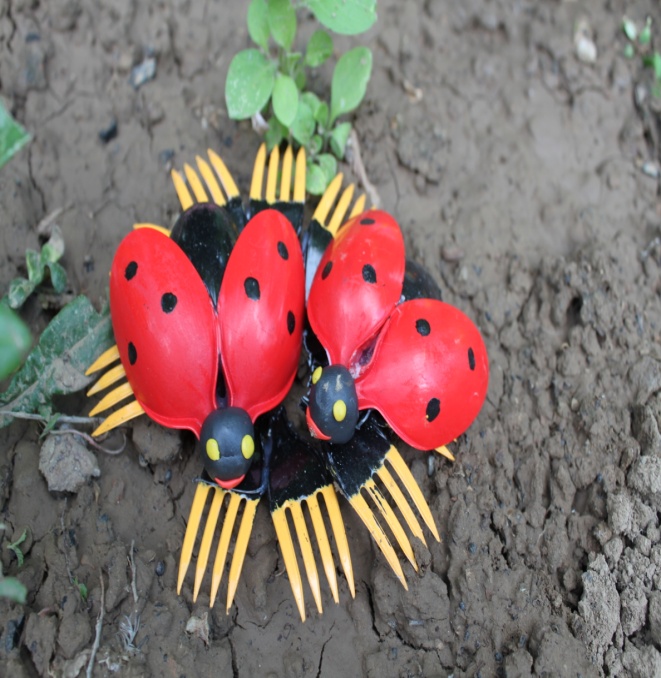 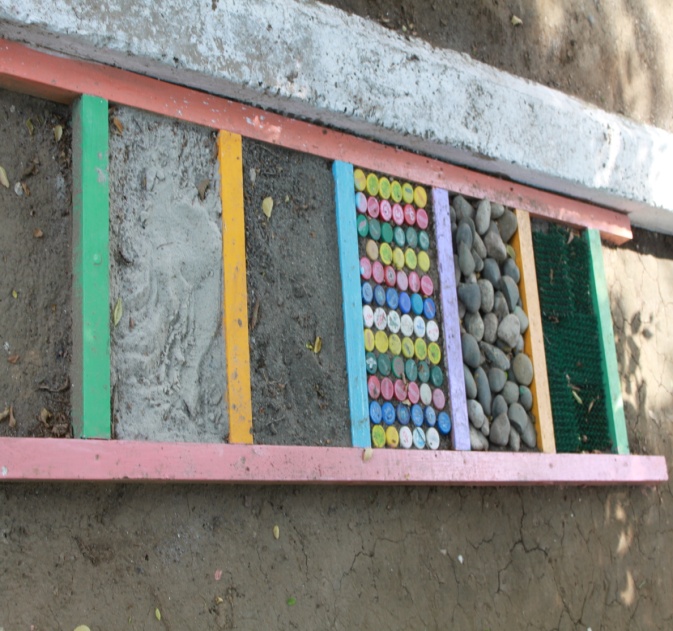 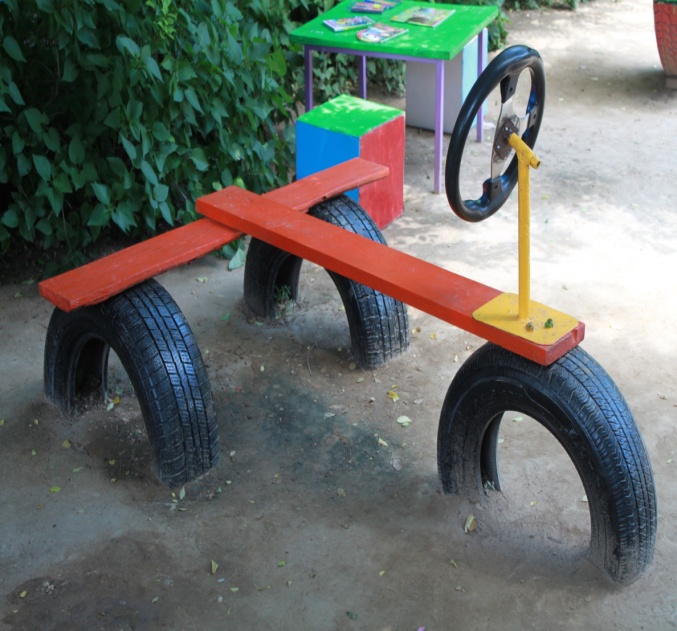 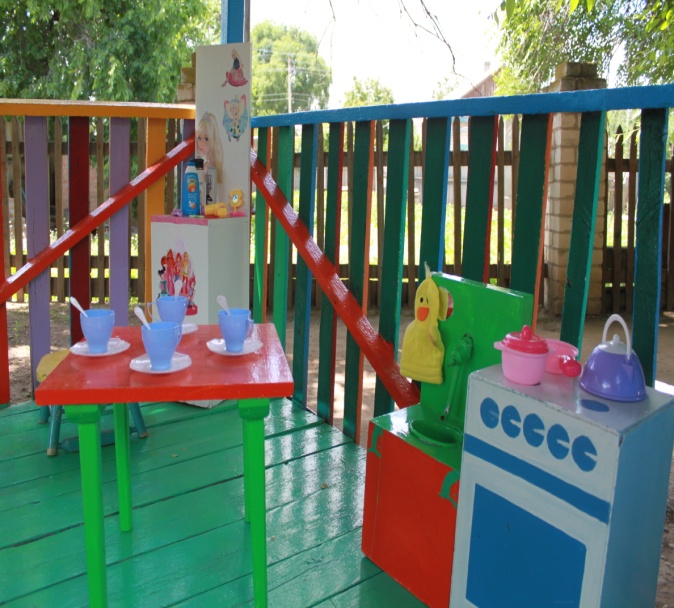 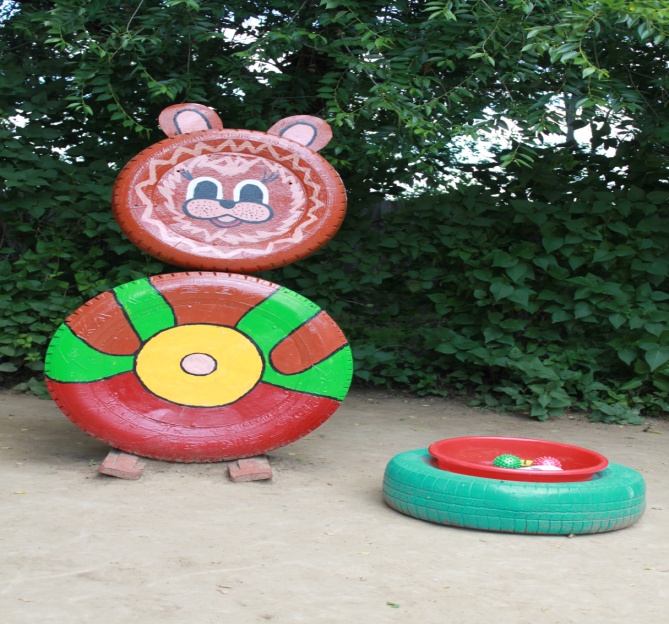 